Atividades Complementares para Alunos Educação Especial (Inclusão) Escola: E.M.E.I.  JARDIM SANTA EMÍLIAProfessor/AEE: Fátima Aparecida de AssumpçãoData: 26/07/2021 à 30/07/2021ATIVIDADE IMPRESSA AUTOAVALIAÇÃO: Atividade deve ser registrada através de foto.OBJETIVO: Exercitar o aprendizado sobre os personagens da história contada de João e o Pé de Feijão. PERSONAGENS DA HISTÓRIA JOÃO E O PÉ DE FEIJÃO.LIGUE A IMAGEM AO SEU NOME E CUBRA O PONTILHADO DA LETRA INICIAL.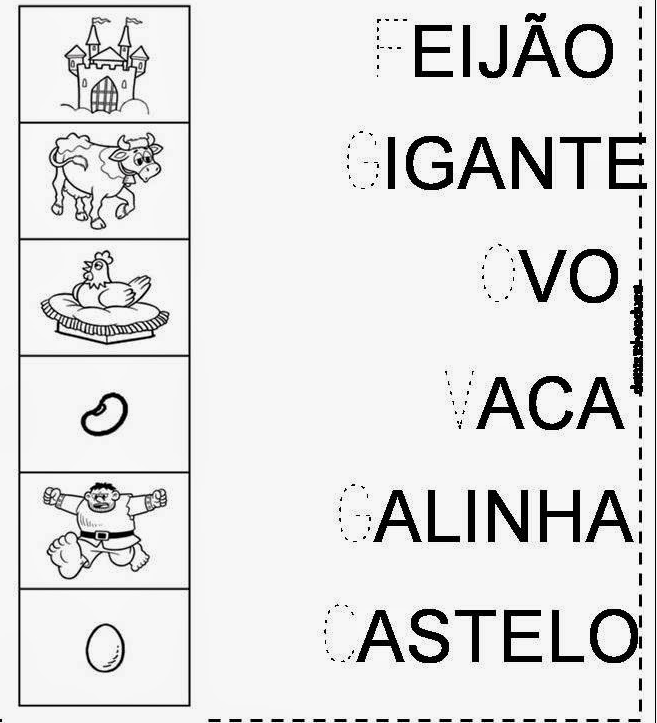 DESENHO  DA HISTÓRIA JOÃO  E O PÉ DE FEIJÃO.